Distinguish among the three types of responsibility centers. The main reasons for using absorption costing are for inventory valuations, pricing decisions, and establishing the profitability of different products.Describe the steps in preparing flexible budgetsProvide differences for liquidity, profitability and solvency type of the ratiosDescribe approaches to budgeting: incremental budgeting, zero-based budgeting, rolling budgeting and participative budgetingWhat is the key definition of Marginal Costing? How fixed costs and variable costs behave when Marginal Costing is implemented? What happens to profit when total contribution (a) is less than fixed cost; (b) equals fixed cost; (c) exceeds fixed costs? Describe four positions that can be derived from cash budgets and describe the appropriate management actions for each of the positions?Classification by function involves classifying costs as production/manufacturing costs, administration costs or marketing/selling costs, distribution costs, research costs and financing costs. Describe each functional cost and provide minimum two examples per eachDescribe absorption cost model and key challenges of using it in today’s environmentDescribe cost allocation methodology process and describe high-level each step of the methodologyDescribe the order for budgeting processProvide the formula and describe what usually the following ratios measure: days in inventory, Asset Turnover, Return on Common Stockholders’ Equity, Price-Earnings RatioAdvantages and disadvantages of LIFO methodAdvantages and disadvantages of FIFO methodDescribe what production budget, direct materials budget and sales and administrative budget representAdvantages and disadvantages of Weighted Average Pricing methodDescribe how budgets are formulated for Service-type and NGO-type of the companiesCalculate Stock Value and Profit generated at October, 10 under LIFO and FIFO methodsUnits                            Date received 	 Purchase costA                                   June, 5               	 Sales I                           July, 10		  B                                   August, 17          	 C                                   September, 5	 Sales II                          October, 10	 Calculate the Gross Profit Margin, if  units produced,  units sold and price per unit is USDCalculate Stock Value October, 10 under LIFO and FIFO methodsUnits                            Date received 	 Purchase costA                                   June, 5               	 Sales I                           July, 10		 B                                   August, 17          	 C                                   September, 5	 Sales II                          October, 10	 Give example per each graph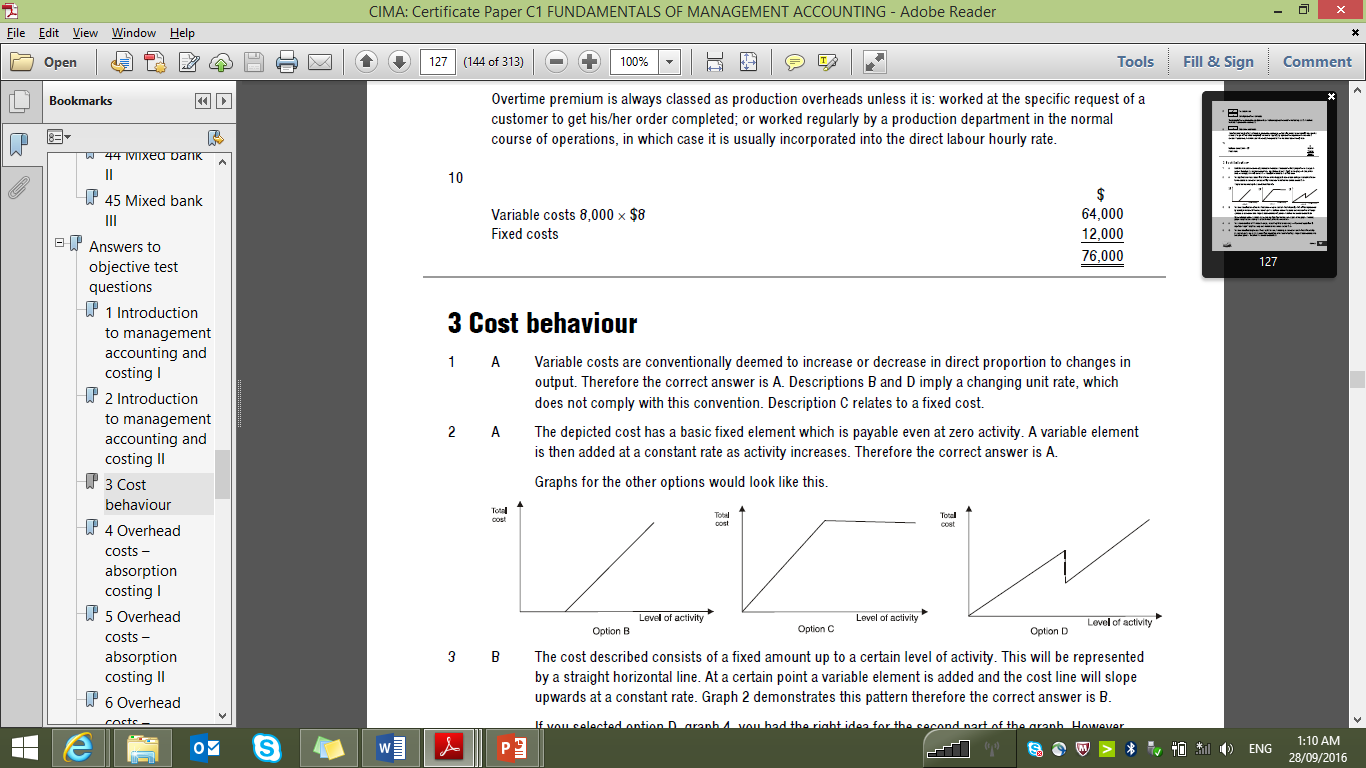 Using 2 tables information given below, show the roadmap of allocation of costs to the projects and allocate the cost to departments, if:Company has 3 departments: D1, D2, D3. Each department has the allocated space and related number of the employees.Apart from the direct costs allocated to the department, the company has a pool of shared costs that has to be allocated to related departments and then the department should add it its own budget.Provide the formula and describe what usually the following ratios measure: the acid-test ratio, receivables turnover, Profit Margin, Earnings per share Describe what represent sales budget, direct labour budget and manufacturing overhead budgetsDescribe what production budget, direct materials budget and sales and administrative budget representWhat is idle time. Give examples of idle time at production. How the idle time ratio is calculated?Describe what sections does the cash budget usually include and provide minimum two examples per eachExplain and provide (3) examples of costs that fall into categories of fixed, stepped fixed and variable costsProvide the formula and describe what usually the following ratios measure: Inventory turnover, Payout Ratio, asset TurnoverDescribe the usefulness of static budget reports and its potential limitationsMaterialsProduction overheadsAdministrative overheadsSales and Administrative expensesLabourOther Indirect expensesNoCost ItemsAmount1Utilities2Warehouse rent3Consulting services for Department 2Allocation driver nameDepartment 1Department 2Department 3Proportion of employees in the departmentSpace of department (m2)Direct allocation to the department---